Hillcrest Parking Committee 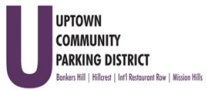 Thursday, January 25, 2023, 3 pm – 4 pm At The HBA offices 1601 University Avenue, 92103 Note: This facility has no public restrooms. 1. Introductions 2. Non-agenda public comment Comments are taken from the public on items not on the agenda, 2 minutes per speaker. 3. Review Minutes – December 2023 4. FY 25 Hillcrest Budget, projects and activities  5. Hillcrest Little Spot update/ MOU update 6. 5th Ave. and University Ave. pedestrian light installation update 7. Bike rack painting update  8. 400 Block University Avenue                                                                                                                             Review bids, Cube 3- Engineering docs, American Wiring-InstallPedestrian lighting =poles and cross over lighting strands  Decorative fence as barricade 9. Welcome To Hillcrest, Overpass Placemaking painting opportunity 10. Conversion Request 3590 5th Avenue, 30 min green zone requested 1st Ave add meters area is now commercial, not residential Herbert – remove the loading zone Replace meter signage at Rich’s, 2 hour parking 10am-8 pmAdjourn